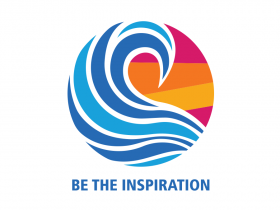 Being named District 7330 Club of the Year is a very distinct honor.  This is the highest honor bestowed on a Rotary Club by our District.  A club must be well-balanced in all Avenues of Service and have achieved all of the goals for the Presidential Citation and for the Governor’s Crystal Citation.Rotary Club Of______________________________________has achieved all the goals for the Presidential Citation and for the Governor’s Crystal Citation.Describe how your Rotary Club was active in:Club ServiceCommunity ServiceInternational ServiceVocational ServiceYouth ServiceExplain in 500 words or less why your club should be honored as Club of the Year 2018-19.  Include activities in each service area and describe how your club aligned its goals with those of Rotary International President Barry Rassin’s theme, Be the Inspiration.Club President Signature:						Date:						Return this certification form by April 1, 2019 to:Cherie Sears, District Governor172 Ellsworth STCalifornia, PA  15419			cherie.rotary7330@gmail.com